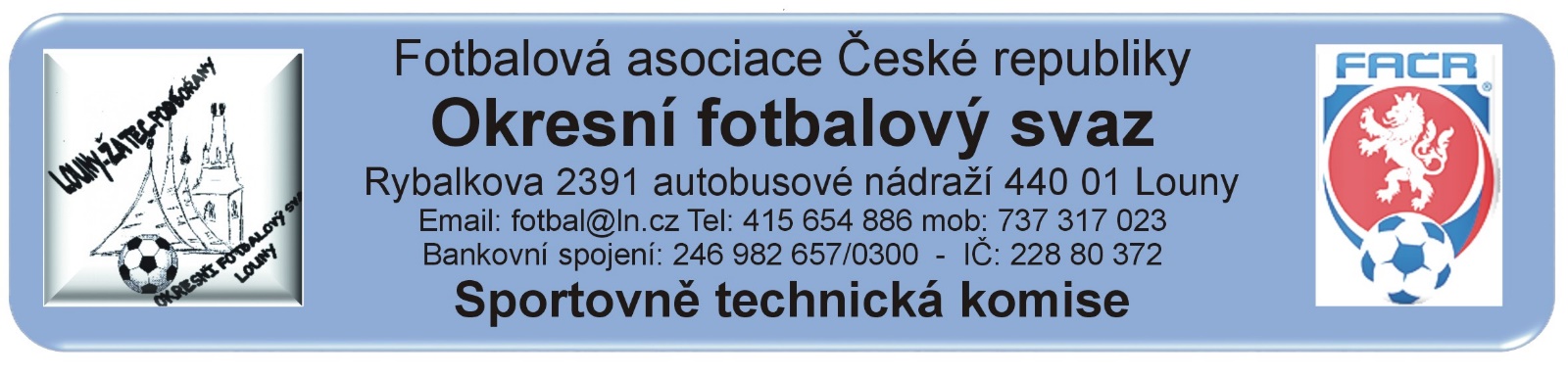 ZÁPIS č. 5 / 2017Datum konání:  20. září 2017Přítomni: Mička,   RubešOmluveni: Vokurka , Pavlas – zprávu o vyhodnocení soutěže podali písemně.Host:  Došlá pošta: Změny termínů, popř. výkopů:STK schválila bez poplatku změny utkání 2017424:2017424H1A0302 2017424E1A0205 Březno – Bezděkov (odložené utkání) 22.10.2017 v 10:00, 2017424E1A0104 Slavětín – Černovice 28.9.2017 ve 14:00, 2017424G1A0103 Kr. Dvůr – Postoloprty 20.9.2017 v 17:00, 2017424H1A0303 Sj Žatec – Dobroměřice (odložené utkání) 28.9.2017 v 15:00 hod.STK schválila změnu termínu za  poplatek 300.- Kč:STK schválila změny termínů za  poplatek 400.- Kč :STK schválila změny termínů za  poplatek 600.- Kč :2017424A1A0407 Dobroměřice B – Vroutek B 17.9.2017 ve 14:00 hod.Poplatek za změnu termínu bude účtován tučně vytištěnému oddílu (žádajícímu).STK žádá oddíly aby zkontrolovaly zda uvedené změny jsou zaneseny v IS, v případě nesrovnalostí informujte sekretáře OFS.STK připomíná,  že žádosti o změny  termínů si provádí klub prostřednictvím  IS.  Schvalování výsledků utkání:Okresní přebor dospělých 2017424A1A: 5.kolo (4.) 16. - 17. září 2017všechna utkání sehrána, výsledky schváleny. Závady:  A1A0402 Blatno – Pan. Týnec, funkci OPR domácích vykonával příslušník družstva3. třída dospělých 2017424A2A: 5.kolo (4.) 16. - 17. září 2017všechna utkání sehrána, výsledky schváleny. Závady: Na hříšti Sok. Holedeč nejsou odstraněny oblouky na brankách.	V ZoU 0405 Ročov – Staňkovice není uveden trenér domácích.4. třída dospělých 2017424A3A :  2. kolo  16. – 17. září 2017Všechna utkání sehrána, výsledky schválenyZávady:  Bez závadMF starších žáků 2016424E1A:  4.kolo  16. - 17. září 2017Všechna utkání sehrána, výsledky schváleny. Závady:  Chybně uvedený výsledek 0404 Březno – Pátek 0:6, správně 6:0 a není uveden trenér hostů. 0401 Strupčice/Údlice – Kr. Dvůr nebyl delegován rozhodčí a v ZoU není uveden trenér domácích, 0402 Černovice – 1.SK Jirkov v ZoU není uveden trenér hostů.OP starší přípravky 2016424G1A:  3.kolo, 16. - 17. září 2017Závady:  Bez závadOP mladší přípravky 2016424H1A :  3.kolo, 16. – 17. září 2017Všechna utkání sehrána, výsledky schváleny, včetně dohrávaného 0302 Vroutek - Podbořany.Závady:  0302 Vroutek – Podbořany – nejsou povrzeny zákl. údaje po utkání od vedoucích obou družstev. 0404 Podbořany – Sj Žatec, organizátor utkání uvedl v ZoU špatnou dobu hry.Rozhodnutí STK:Kluby, které dosud neostranily pomocná zařízení na napínání brankových sítí (oblouky), tak učiní do dalšího mistrovského utkání na vlastním hříšti. Nerespektování bude mít disciplinární postih.Výsledek utkání 2017424E1A0404 Březno – Pátek opraven editací na 6:0.Předání  ostatním odborným komisím:Komise rozhodčích:Slivko Pavel - v utkání 2017424A1A0402 Blatno – P. Týnec vykonával funkci OPR příslušník družstva Malecký Marek 86091201.Dermiševová Eliška KR OFS Chomutov – chybně uvedený výsledek utkání 2017424E1A0404 Březno - PátekDisciplinární komise:Z důvodu vyloučení byly předány ZoU A1A0404, A2A0401, A2A0406, A2A0407Řízení o uložení pořádkové pokuty:  STK podle § 32, odst. 1, procesního řádu FAČR, zahájila řízení o uložení pořádkové pokuty vůči níže uvedeným klubům. Podle § 33, odst. 1, procesního řádu FAČR, považuje STK skutková zjištění pro uložení pořádkové pokuty za dostatečná a ukládá klubům podle § 7, odst. 3, písm. d, SŘ FAČR, finanční pokutu. Evidence udělených ŽK v rámci utkání (RMS, příloha č. 6)4x ŽK – 100 Kč: Dospělí:  FK Hlubany5x ŽK – 200 Kč: Dospělí:  Ohře Lišany6x ŽK – 300 Kč: Dospělí:  7x a více ŽK – 400 Kč: Dospělí:  Finanční pokuty:Sokol Holedeč 300.- Kč – neodstranění závad na fotbalových brankáchSokol Pátek 100.- Kč – neuvedení trenéra v ZoU 2017424E1A0404 Březno – PátekStrupčice 100.- Kč - neuvedení trenéra v ZoU 2017424E1A0401 Strupčice/Údlice – Kr. Dvůr1.SK Jirkov 100.- Kč - neuvedení trenéra v ZoU 2017424E1A0402 Černovice – 1.SK JirkovFK Vroutek 100.- Kč – nepotvzení zákl. údajů po utkání 2017424H1A0302 Vroutek – PodbořanyTn Podbořany 100.- Kč – nepotvrzení zákl. údajů po utkání 2017424H1A0302 Vroutek – PodbořanyTn Podbořany 200.- Kč – v ZoU 2017424H1A0404 Podbořany – Žatec uvedena špatná doba hryZD Ročov 100.- Kč - neuvedení trenéra v ZoU 2017424A2A0405 Ročov – StaňkoviceTJ Blatno 200.- Kč – v utkání 2017424A1A0402 Blatno – P. Týnec vykonával funkci OPR příslušník družstva Malecký Marek 86091201.Poplatky za změny termínů:FK Dobroměřice	 600.- KčPokuty a poplatky budou klubům zaneseny do sběrné faktury v IS.Poučení:Proti uvedeným rozhodnutím STK je možné podat odvolání do sedmi dnů k VV OFS, viz. Procesní řád Fotbalové asociace České republiky § 23. Odvolání musí ve lhůtě shora uvedené obsahovat náležitosti dle ust. § 25 ,st. 5  Procesního řádu. Odůvodnění rozhodnutí se vyhotovuje pouze za splnění podmínek uvedených v ust. § 26 odst. 2 Procesního řádu.                                                                                      Zapsal: Mička